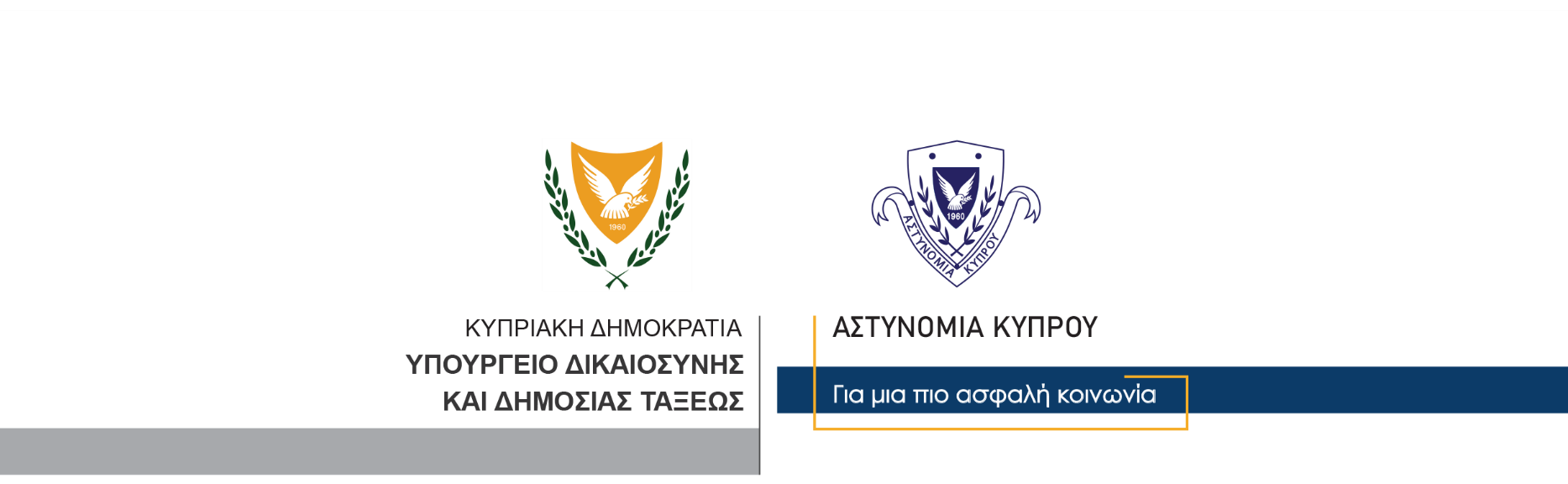 2 Νοεμβρίου, 2021                                                     Δελτίο Τύπου 1Συνελήφθη άντρας 52 ετών σχετικά με υπόθεση εντοπισμού 5 κιλών και 800 γραμμαρίων κάνναβης 	Στο πλαίσιο διερεύνησης υπόθεσης που αφορούσε τον εντοπισμό 5 κιλών και 800 γραμμαρίων κάνναβης, η Αστυνομία προχώρησε χθες το απόγευμα στη σύλληψη 52χρονου, ο οποίος αναζητείτο για διευκόλυνση των ανακρίσεων. Το Δελτίο Τύπου αρ. 1 ημερομηνίας 28 Οκτωβρίου, 2021 είναι σχετικό. 	Η ΥΚΑΝ (Κλιμάκιο Λάρνακας) συνεχίζει τις εξετάσεις.  									       Κλάδος ΕπικοινωνίαςΥποδιεύθυνση Επικοινωνίας Δημοσίων Σχέσεων & Κοινωνικής Ευθύνης